      Subsemnatul (a ) ……………………………………………………………… domiciliat în …………….…, strada …………………….………….. nr. ……. bl. ……, sc.……, et. ….., ap. …,  sector/judeţ …………….……., telefon ………………………………….., în calitate de părinte/tutore/reprezentant legal al elevului (ei)……………………………………………/elev major din clasa …………………, de la Colegiul Economic A.D.Xenopol, vă rog să aprobaţi acordarea bursei de ajutor social („pentru elevi din mediul rural, care sunt şcolarizaţi într-o altă localitate, întrucât nu au posibilitatea să studieze într-o unitate de învăţământ din localitatea de domiciliu”), conform art. 13 lit. b din OMEN 5576/2011 privind aprobarea criteriilor generale de acordare a burselor elevilor din învăţământul preuniversitar de stat, pe semestrul I al anului şcolar 2021 -2022.     Declar pe propria răspundere că în comuna de domiciliu nu funcţionează nicio unitate de învăţământ cu nivel liceal şi nu deţinem o altă locuinţă într-o localitate în care există unitate de învăţământ cu nivel liceal.               Anexez prezentei următoarele :                       - copie certificat naştere elev şi copie CI elev                                  - copie C.I. părinţi,                       - adeverinţa de la primărie din care să reiasă că în comuna de domiciliu nu există unitate de învăţământ cu nivel liceal;              Am depus / Nu am depus  cerere și pentru bursa de merit / performanta / studiu⎕ Am cont la BRD şi doresc ca bursa să fie virată în contul  ......................................................          ⎕ Nu am cont la BRD, dar îmi voi deschide un cont curent în cel mai scurt timp si voi aduce documentele    necesare.Data ……………………..Semnătura ……………………                     Doamnei Director a Colegiului Economic A.D.XenopolSe completează de către diriginte:Nota  la purtare în  anul şcolar 2020-2021 …………………..…………………Media generală an școlar 2020-2021........................                                                          Diriginte: Nume şi prenume …………………………………..…..                                                                            Semnătura …………………………..…..COLEGIUL ECONOMIC “A. D. XENOPOL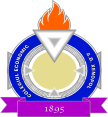                  Str. Traian nr. 165, Sector 2, Bucuresti                 Tel: 021-3205719; Fax: 021-3205719                 Nr . ________/________________                              DOAMNĂ DIRECTOR,COLEGIUL ECONOMIC “A. D. XENOPOL                 Str. Traian nr. 165, Sector 2, Bucuresti                 Tel: 021-3205719; Fax: 021-3205719                 Nr . ________/________________                              DOAMNĂ DIRECTOR,